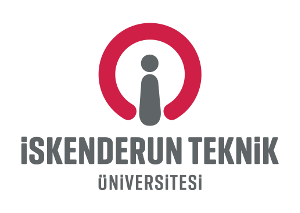 FULL  LEGAL NAME OF INSTITUTION  ISKENDERUN TECHNICAL UNIVERSITY (ISTE)ERASMUS ID CODETR HATAY02ECHE NUMBERRef. Ares (2021)1523822 – 27/02/2021PICOID920760958E10107465POSTAL ADDRESSIskenderun Technical University, General Office for External Affairs, Central Campus 31200 Iskenderun/Hatay/TURKEYWEBSITESGeneral Office for External Affairs : https://iste.edu.tr/en/iste-dik      Erasmus Office: https://iste.edu.tr/en/erasmusMevlana Office: https://iste.edu.tr/en/mevlanaCONTACT PERSONS IN THE INTERNATIONAL RELATIONS OFFICE (IRO)     Assist. Prof. Dr. Ali Bostancioglu               Erasmus Institutional Coordinator  /  Mevlana    Institutional Coordinator             Phone: +90 326 613 56 00   extension: 3381      E-mail: ali.bostancioglu@iste.edu.tr Mr. Murat TÜRKMENOĞLU
KA171 Student and Staff Mobility / Inter-institutional Agreements  / Mevlana Exchange Program            Phone: +90 326 613 56 00   ext. 3380            E-mail: murat.turkmenoglu@iste.edu.trMs. Hatice Serpil Yayla
KA131  Student and Staff Mobility and Inter-institutional Agreements             Phone: +90 326 613 56 00   ext. 3382            E-mail: serpil.yayla@iste.edu.trThis email address is being protected from spambots. You need JavaScript enabled to view it. APPLICATION DEADLINESWinter semester/whole acad. year:  June 30th  Spring semester:  November 30thACADEMIC CALENDARWinter semester: 02.10.2023 – 05.01.2024Final Exams: 08.01.2024 – 21.01.2024Spring semester: 05.02.2024 – 17.05.2024Final Exams : 20.05.2024 – 02.06.2024FEESNo tuition, course or registration fees for exchange students.LANGUAGE REQUIREMENTSTurkish or English (B1 Level)TURKISH LANGUAGE COURSESDuring Semester Turkish language courses are available for all foreign students. (contact erasmus@iste.edu.tr and mevlana@iste.edu.tr )